BLOOMINGDALE BOARD OF HEALTH			REGULAR MEETING MINUTES – November 2, 2015Call to Order.Mary Ann Fallon called the meeting to order at 7:05 p.m.Roll Call.Present:	Fallon, Carney, Lovelace, Petersen, Tierney, Innamorato, and ReynoldsAlso Present: Peter Correale and Gail Gratzel, Dawn Hudson (Council Liaison)Approval of Minutes June 1, 2015.Motion was made by Ms. Carney to approve the June 1, 2015 minutes as presented.  This Motion was seconded by Mr. Lovelace and was unanimously approved.Acceptance of Reports.On motion by Ms. Carney with a second by Mr. Lovelace the Health Department reports were approved as submitted.  On motion by Ms. Carney with a second by Ms. Petersen the Retail Food Summary report was approved as submitted.Unfinished BusinessRequest for Food License Fee Reduction – The Health Officer reported the requestor paid the 2015 food license fee in full.  No further action required by the Board.New Business2016 Budget – On motion by Ms. Carney with a second by Ms. Innamorato discussion of the 2016 Health Department budget was tabled by unanimous approval.2016 Meeting Schedule – On motion by Ms. Innamorato with a second by Ms. Tierney the 2016 meeting schedule of the Board was unanimously approved as presented.VIII.      Public DiscussionMotion was made by Tierney to open the meeting to public discussion.  This Motion was seconded by Ms. Parry and all voted in favor.  As no one wished to address the Board, motion was made by Ms. Innamorato to close the meeting to public discussion.  This Motion was seconded by Ms. Tierney and all voted in favor.IX.		AdjournmentMotion was made by Ms. Innamorato to adjourn the meeting at 7:20 p.m.  This Motion was seconded by Ms. Tierney and all voted in favor.Approved: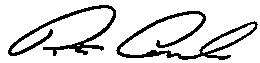 Peter Correale, Health Officer/Secretary